Abryutin DanyloGeneral details:Certificates:Experience:Documents and further information:I am glad to chenge tanker fleet to some enother.Position applied for: Junior OfficerAdditional position applied for: Able SeamanDate of birth: 01.01.1993 (age: 24)Citizenship: UkraineResidence permit in Ukraine: YesCountry of residence: UkraineCity of residence: MariupolPermanent address: Uznyi lane, 11Contact Tel. No: +38 (096) 547-63-86E-Mail: Daniil9313@gmail.comSkype: Daniil9313U.S. visa: Yes. Expiration date 13.02.2022E.U. visa: NoUkrainian biometric international passport: Not specifiedDate available from: 14.10.2017English knowledge: ModerateMinimum salary: 700 $ per month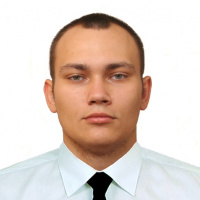 DocumentNumberPlace of issueDate of expiryCivil passportBK572952Ukraine, Mariupol00.00.0000Seamanâs passportAB457007Ukraine, Mariupol22.11.2021Tourist passport8457The centre of maritime transport specialists training31.03.2020TypeNumberPlace of issueDate of expirySafety familiarization, basic training and instruction for all seafarers8457The centre of maritime transport specialists training31.03.2020Proficiency in survival craft and rescue boats oter then fast rescue boats6762The centre of maritime transport specialists training03.04.2020Advanced fire fighting3-0369/14Seafarers training and revalidation center of azov maritime institute of the odessa national maritim11.06.2019Designated security duties of shipboard personnel22894Ukraine marine consulting & service10.07.2019Advanced training forcargo operations828Ukraine marine consulting & servic18.02.2020Advanced training for chemical tanker cargo operations663Ukraine marine consulting & servic20.02.2020The operational use of electronic chart display and information system2791Ukraine marine consulting & servic12.05.2019Medical first aid on board ship5-0200/14Seafarers training and revalidation center of azov maritime institute of the odessa national maritim13.06.2019General gmdss operator000203Seafarers training and revalidation center of azov maritime institute of the odessa national maritim12.05.2019Radar navigation, radar plotting & use of arpa000196Seafarers training and revalidation center of azov maritime institute of the odessa national maritim05.06.2019Ship manoeuvering and handling629Ukraine, "navi training service" LTD15.05.2019OF RADIO OPERATOR GMDSS GENERAL OPERATOR10086/2015/06Harbour Master of Seaport of Mariupol S. Poyurovskyy00.00.0000ENDORSMENT GMDSS10086/2015/06Harbour Master of Seaport of Mariupol S. Poyurovskyy12.06.2019NAVIGATOR10476/2016/07Harbour Master of Seaport of Nikolaev P. Ryadchykov00.00.0000ENDORSEMENT NAVIGATOR10476/2016/07Harbour Master of Seaport of Nikolaev P. Ryadchykov09.02.2021OF PROFICIENCY ON ADVANCED TRAINING FOR CARGO OPERATIONS ON OIL TANKERS10277/2015/06Harbour Master of Seaport of Mariupol S. Poyurovskyy04.03.2020OF PROFICIENCY ON ADVANCED TRAINING FOR CARGO OPERATIONS ON CHEMICAL TANKER10278/2015/06Harbour Master of Seaport of Mariupol S. Poyurovskyy04.03.2020PositionFrom / ToVessel nameVessel typeDWTMEBHPFlagShipownerCrewingJunior Officer13.04.2017-09.06.2017ALBERTACrude Oil Tanker104760DIESEL12350PANAMASUMIDA SHIPPING INCBark MarineAble Seaman05.03.2017-13.04.2017ALBERTACrude Oil Tanker104760DIESEL12350PANAMASUMIDA SHIPPING INCBark MarineAble Seaman01.06.2016-26.09.2016NECTARCrude Oil Tanker105317DIESEL12000PANAMACRYSTAL MOUNTAIN INVESTMENT INCBark MarineOrdinary Seaman15.04.2016-01.06.2016NECTARCrude Oil Tanker105317DIESEL12000PANAMACRYSTAL MOUNTAIN INVESTMENT INCBark MarineOrdinary Seaman20.09.2015-28.11.2015KARVOUNISCrude Oil Tanker156229DIESEL16270PANAMAPAGONDA SHIPPING S. A.Bark MarineDeck Cadet04.05.2015-19.09.2015KARVOUNISCrude Oil Tanker156229DIESEL16270PANAMAPAGONDA SHIPPING S. A.Bark MarineDeck Cadet29.07.2014-15.01.2015EXPLOREROil Chemical Tanker105715DIESEL56693PANAMAGRANVIA SHIPPING S.A.Bark MarineDeck Cadet26.03.2013-17.10.2013PYTHAGORASBulk Carrier56135DIESEL9070PanamaAkasaka Maritime INCBark Marine